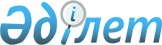 "2014 - 2016 жылдарға арналған аудандық бюджет туралы" Жуалы аудандық мәслихатының 2013 жылғы 26 желтоқсандағы № 24-3 шешіміне өзгерістер енгізу туралы
					
			Күшін жойған
			
			
		
					Жуалы аудандық мәслихатының 2014 жылғы 21 сәуірдегі № 29-2 шешімі. Жамбыл облысының Әділет департаментінде 2014 жылғы 23 сәуірде № 2180 болып тіркелді. Күші жойылды - Жамбыл облысы Жуалы аудандық мәслихатының 2015 жылғы 1 шілдедегі № 44-6 шешімімен      Ескерту. Жамбыл облысы Жуалы аудандық мәслихатының 01.07.2015 № 44-6 шешімімен.

      РҚАО-ның ескертпесі.

      Құжаттың мәтінінде түпнұсқаның пунктуациясы мен орфографиясы сақталған.

      Қазақстан Республикасының 2008 жылғы 4 желтоқсандағы Бюджет кодексінің 109 бабына және "Қазақстан Республикасындағы жергілікті мемлекеттік басқару және өзін-өзі басқару туралы" 2001 жылғы 23 қаңтардағы Қазақстан Республикасы Заңының 6 бабына сәйкес Жуалы аудандық мәслихат ШЕШІМ ҚАБЫЛДАДЫ:

      1.  "2014-2016 жылдарға арналған аудандық бюджет туралы" Жуалы аудандық мәслихаттың 2013 жылғы 26 желтоқсандағы № 24-3 (нормативтік құқықтық актілерді мемлекеттік тіркеу тізілімінде № 2096 болып тіркелген, 2014 жылдың 8 қаңтарында № 2-3-4 аудандық "Жаңа-өмір" - "Новая жизнь" газетінде жарияланған) шешіміне келесі өзгерістер енгізілсін:

      1 тармақта:

      1) тармақшада:

      "6 390 689" деген сандар "6 348 765" деген сандармен ауыстырылсын;

      "763 299" деген сандар "782 256" деген сандармен ауыстырылсын;

      "2 375" деген сандар "6 043" деген сандармен ауыстырылсын;

      "5 621 279" деген сандар "5 556 730" деген сандармен ауыстырылсын;

      2) тармақшада:

      "6 390 689" деген сандар "6 376 299" деген сандармен ауыстырылсын;

      3) тармақшада:

      "48 765" деген сандар "47 202" деген сандармен ауыстырылсын;

      "57 123" деген сандар "55 560" деген сандармен ауыстырылсын;

      5) тармақшада:

      "- 48 765" деген сандар "- 74 736" деген сандармен ауыстырылсын;

      6) тармақшада:

      "48 765" деген сандар "74 736" деген сандармен ауыстырылсын;

      "0" деген сандар "27 534" деген сандармен ауыстырылсын.

      Аталған шешімнің 1 және 5 қосымшалары осы шешімнің 1 және 2 қосымшаларына сәйкес жаңа редакцияда мазмұндалсын.

      2.  Осы шешімнің орындалуына бақылау және интернет–ресурстарында жариялауды аудандық мәслихаттың әкімшілік аумақтық құрылым, аумақты әлеуметтік экономикалық дамыту, бюджет және жергілікті салықтар мәселелері, адамдарды құқығын қорғау жөніндегі тұрақты комиссиясына жүктелсін.

      3.  Осы шешім әділет органдарында мемлекеттік тіркеуден өткен күннен бастап күшіне енеді және 2014 жылдың 1 қаңтарынан қолданысқа енгізіледі.

 2014 жылға арналған аудандық бюджет 2014 жылға әр бір ауылдық округтер бойынша бюджеттік бағдарламалар            мың теңге


					© 2012. Қазақстан Республикасы Әділет министрлігінің «Қазақстан Республикасының Заңнама және құқықтық ақпарат институты» ШЖҚ РМК
				
      Аудандық мәслихат 

Аудандық

      сессиясының төрағасы 

мәслихаттың хатшысы

      З. Сұлтанмұратов 

Е. Тілеубеков
Жуалы аудандық мәслихатының
2014 жылғы 21 сәуірдегі
№ 29-2 шешіміне 1 қосымшаЖуалы аудандық мәслихатының
2013 жылғы 26 желтоқсандағы
№ 24-3 шешіміне 1 қосымшаСанаты

Санаты

Санаты

Сомасы (мың теңге)

Сыныбы

Сыныбы

Атауы

Сомасы (мың теңге)

Ішкі сыныбы

Ішкі сыныбы

Сомасы (мың теңге)

1

2

3

4

5

І. КІРІСТЕР

6 348 765

1

Салықтық түсімдер

782 256

01

Табыс салығы

186 295

2

Жеке табыс салығы

186 295

03

Әлеуметтік салық

128 357

1

Әлеуметтік салық

128 357

04

Меншікке салынатын салықтар

450 272

1

Мүлікке салынатын салықтар

411 060

3

Жер салығы

4 755

4

Көлік құралдарына салынатын салық

31 519

5

Біріңғай жер салығы

2 938

05

Тауарларға, жұмыстарға және қызметтерге салынатын iшкi салықтар

9 233

2

Акциздер

1 816

3

Табиғи және басқада ресурстарды пайдаланғаны үшiн түсетiн түсiмдер

1 217

4

Кәсіпкерлік және кәсіби қызметті жүргізгені үшін алынатын алымдар

6 200

08

Заңдық мәнді іс-әрекеттерді жасағаны және (немесе) оған уәкілеттігі бар мемлекеттік органдар немесе лауазымды адамдар құжаттар бергені үшін алынатын міндетті төлемдер

8 099

1

Мемлекеттік баж

8 099

2

Салықтық емес түсімдер

3 736

01

Мемлекеттік меншіктен түсетін кірістер

966

1

Мемлекеттік кәсіпорындардың таза кірісі бөлігіндегі түсімдер

711

5

Мемлекет меншігіндегі мүлікті жалға беруден түсетін кірістер

255

02

Мемлекеттік бюджеттен қаржыландырылатын мемлекеттік мекемелердің тауарларды (жұмыстарды, қызметтерді) өткізуінен түсетін түсімдер

56

1

Мемлекеттік бюджеттен қаржыландырылатын мемлекеттік мекемелердің тауарларды (жұмыстарды, қызметтерді) өткізуінен түсетін түсімдер

56

03

Мемлекеттік бюджеттен қаржыландырылатын мемлекеттік мекемелерұйымдастыратын мемлекеттік сатып алуды өткізуден түсетін ақша түсімдері

17

1

Мемлекеттік бюджеттен қаржыландырылатын мемлекеттік мекемелер ұйымдастыратын мемлекеттік сатып алуды өткізуден түсетін ақша түсімдері

17

04

Мемлекеттік бюджеттен қаржыландырылатын, сондай-ақ Қазақстан Республикасы Ұлттық Банкінің бюджетінен (шығыстар сметасынан) ұсталатын және қаржыландырылатын мемлекеттік мекемелер салатын айыппұлдар, өсімпұлдар, санкциялар, өндіріп алулар

517

1

Мұнай секторы ұйымдарынан түсетін түсімдерді қоспағанда, мемлекеттік бюджеттен қаржыландырылатын, сондай-ақ Қазақстан Республикасы Ұлттық Банкінің бюджетінен (шығыстар сметасынан) ұсталатын және қаржыландырылатын мемлекеттік мекемелер салатын айыппұлдар, өсімпұлдар, санкциялар, өндіріп алулар

517

06

Басқа да салықтық емес түсiмдер

2 180

1

Басқа да салықтық емес түсiмдер

2 180

3

Негізгі капиталды сатудан түсетін түсімдер

6 043

03

Жерді және материалдық емес активтерді сату

6 043

1

Жерді сату

4 168

2

Материалдық емес активтерді сату

1 875

4

Трансферттердің түсімдері

5 556 730

02

Мемлекеттiк басқарудың жоғары тұрған органдарынан түсетiн трансферттер

5 556 730

2

Облыстық бюджеттен түсетiн трансферттер

5 556 730

Функционалдық топ

Функционалдық топ

Функционалдық топ

Функционалдық топ

Сомасы (мың теңге)

Бюджеттік бағдарламалардың әкімшісі

Бюджеттік бағдарламалардың әкімшісі

Бюджеттік бағдарламалардың әкімшісі

Сомасы (мың теңге)

Бағдарлама

Бағдарлама

Сомасы (мың теңге)

Атауы

Сомасы (мың теңге)

1

1

1

2

3

II. ШЫҒЫНДАР

6 376 299

01

Жалпы сипаттағы мемлекеттiк қызметтер

325 247

112

Аудан (облыстық маңызы бар қала) мәслихатының аппараты

14 863

001

Аудан (облыстық маңызы бар қала) мәслихатының қызметін қамтамасыз ету жөніндегі қызметтер

14 573

003

Мемлекеттік органның күрделі шығыстары

290

122

Аудан (облыстық маңызы бар қала) әкімінің аппараты

82 713

001

Аудан (облыстық маңызы бар қала) әкімінің қызметін қамтамасыз ету жөніндегі қызметтер

72 547

002

Ақпараттық жүйелер құру

3 336

003

Мемлекеттік органның күрделі шығыстары

6 830

123

Қаладағы аудан, аудандық маңызы бар қала, кент, ауыл, ауылдық округ әкімінің аппараты

195 806

001

Қаладағы аудан, аудандық маңызы бар қала, кент, ауыл, ауылдық округ әкімінің қызметін қамтамасыз ету жөніндегі қызметтер

191 406

022

Мемлекеттік органның күрделі шығыстары

4 400

452

Ауданның (облыстық маңызы бар қаланың) қаржы бөлімі

18 406

001

Ауданның (облыстық маңызы бар қаланың) бюджетін орындау және ауданның (облыстық маңызы бар қаланың) коммуналдық меншігін басқару саласындағы мемлекеттік саясатты іске асыру жөніндегі қызметтер

15 801

003

Салық салу мақсатында мүлікті бағалауды жүргізу

1 325

010

Жекешелендіру, коммуналдық меншікті басқару, жекешелендіруден кейінгі қызмет және осыған байланысты дауларды реттеу

500

011

Коммуналдық меншікке түскен мүлікті есепке алу, сақтау, бағалау және сату

500

018

Мемлекеттік органның күрделі шығыстары

280

453

Ауданның (облыстық маңызы бар қаланың) экономика және бюджеттік жоспарлау бөлімі

13 459

001

Экономикалық саясатты, мемлекеттік жоспарлау жүйесін қалыптастыру және дамыту және ауданды (облыстық маңызы бар қаланы) басқару саласындағы мемлекеттік саясатты іске асыру жөніндегі қызметтер

13 179

004

Мемлекеттік органның күрделі шығыстары

280

02

Қорғаныс

3 302

122

Аудан (облыстық маңызы бар қала) әкімінің аппараты

3 302

005

Жалпыға бірдей әскери міндетті атқару шеңберіндегі іс-шаралар

3 302

03

Қоғамдық тәртіп, қауіпсіздік, құқықтық, сот, қылмыстық-атқару қызметі

1 255

458

Ауданның (облыстық маңызы бар қаланың) тұрғын үй-коммуналдық шаруашылығы, жолаушылар көлігі және автомобиль жолдары бөлімі

1 255

021

Елді мекендерде жол жүрісі қауіпсіздігін қамтамасыз ету

1 255

04

Бiлiм беру

4 597 131

464

Ауданның (облыстық маңызы бар қаланың) білім бөлімі

570 941

009

Мектепке дейінгі тәрбие ұйымдарының қызметін қамтамасыз ету

374 514

040

Мектепке дейінгі білім беру ұйымдарында мемлекеттік білім беру тапсырысын іске асыруға

196 427

464

Ауданның (облыстық маңызы бар қаланың) білім бөлімі

3 149 667

003

Жалпы білім беру

3 019 583

006

Балаларға қосымша білім беру

130 084

466

Ауданның (облыстық маңызы бар қаланың) сәулет, қала құрылысы және құрылыс бөлімі

751 082

037

Білім беру объектілерін салу және реконструкциялау

751 082

464

Ауданның (облыстық маңызы бар қаланың) білім бөлімі

125 441

001

Жергіліктті деңгейде білім беру саласындағы мемлекеттік саясатты іске асыру жөніндегі қызметтер

12 645

005

Ауданның (облыстық маңызы бар қаланың) мемлекеттік білім беру мекемелер үшін оқулықтар мен оқу-әдiстемелiк кешендерді сатып алу және жеткізу

31 221

007

Аудандық (қалалалық) ауқымдағы мектеп олимпиадаларын және мектептен тыс іс-шараларды өткiзу

200

015

Жетім баланы (жетім балаларды) және ата-аналарының қамқорынсыз қалған баланы (балаларды) күтіп-ұстауға асыраушыларына ай сайынғы ақшалай қаражат төлемдері

11 591

067

Ведомстволық бағыныстағы мемлекеттік мекемелерінің және ұйымдарының күрделі шығыстары

69 784

06

Әлеуметтiк көмек және әлеуметтiк қамсыздандыру

310 222

451

Ауданның (облыстық маңызы бар қаланың) жұмыспен қамту және әлеуметтік бағдарламалар бөлімі

223 339

002

Еңбекпен қамту бағдарламасы

32 564

004

Ауылдық жерлерде тұратын денсаулық сақтау, білім беру, әлеуметтік қамтамасыз ету, мәдениет, спорт және ветеринар мамандарына отын сатып алуға Қазақстан Республикасының заңнамасына сәйкес әлеуметтік көмек көрсету

6 722

005

Мемлекеттік атаулы әлеуметтік көмек

26 420

006

Тұрғын үй көмегі

4 200

007

Жергілікті өкілетті органдардың шешімі бойынша мұқтаж азаматтардың жекелеген топтарына әлеуметтік көмек

22 362

010

Үйден тәрбиеленіп оқытылатын мүгедек балаларды материалдық қамтамасыз ету

4 220

014

Мұқтаж азаматтарға үйде әлеуметтік көмек көрсету

17 551

016

18 жасқа дейінгі балаларға мемлекеттік жәрдемақылар

96 800

017

Мүгедектерді оңалту жеке бағдарламасына сәйкес, мұқтаж мүгедектерді міндетті гигиеналық құралдармен және ымдау тілі мамандарының қызмет көрсетуін, жеке көмекшілермен қамтамасыз ету

10 002

023

Жұмыспен қамту орталықтарының қызметін қамтамасыз ету

2 498

451

Ауданның (облыстық маңызы бар қаланың) жұмыспен қамту және әлеуметтік бағдарламалар бөлімі

85 868

001

Жергілікті деңгейде халық үшін әлеуметтік бағдарламаларды жұмыспен қамтуды қамтамасыз етуді іске асыру саласындағы мемлекеттік саясатты іске асыру жөніндегі қызметтер

22 450

011

Жәрдемақыларды және басқа да әлеуметтік төлемдерді есептеу, төлеу мен жеткізу бойынша қызметтерге ақы төлеу

872

021

Мемлекеттік органның күрделі шығыстары

390

025

Өрлеу жобасы бойынша келісілген қаржылай көмекті енгізу

62 156

458

Ауданның (облыстық маңызы бар қаланың) тұрғын үй-коммуналдық шаруашылығы, жолаушылар көлігі және автомобиль жолдары бөлімі

1 015

050

Мүгедектердің құқықтарын қамтамасыз ету және өмір сүру сапасын жақсарту жөніндегі іс-шаралар жоспарын іске асыру

1 015

07

Тұрғын үй-коммуналдық шаруашылық

460 061

458

Ауданның (облыстық маңызы бар қаланың) тұрғын үй-коммуналдық шаруашылығы, жолаушылар көлігі және автомобиль жолдары бөлімі

1 418

003

Мемлекеттік тұрғын үй қорының сақтаулуын ұйымдастыру

1 418

466

Ауданның (облыстық маңызы бар қаланың) сәулет, қала құрылысы және құрылыс бөлімі

2 222

074

Жұмыспен қамту 2020 жол картасының екінші бағыты шеңберінде жетіспейтін инженерлік-коммуникациялық инфрақұрылымды дамыту мен жайластыруға

2 222

455

Ауданның (облыстық маңызы бар қаланың) мәдениет және тілдерді дамыту бөлімі

3 979

024

Жұмыспен қамту 2020 бағдарламасы бойынша ауылдық елді мекендерді дамыту шеңберінде объектілерді жөндеу

3 979

464

Ауданның (облыстық маңызы бар қаланың) білім бөлімі

15 025

026

Жұмыспен қамту 2020 жол картасының бойынша қалаларды және ауылдық елді мекендерді дамыту шеңберінде объектілерді жөндеу

15 025

123

Қаладағы аудан, аудандық маңызы бар қала, кент, ауыл, ауылдық округ әкімінің аппараты

1 301

014

Елді мекендерді сумен жабдықтауды ұйымдастыру

1 301

458

Ауданның (облыстық маңызы бар қаланың) тұрғын үй-коммуналдық шаруашылығы, жолаушылар көлігі және автомобиль жолдары бөлімі

57 333

012

Сумен жабдықтау және су бұру жүйесінің жұмыс істеуі

53 333

026

Ауданның (облыстық маңызы бар қаланың) коммуналдық меншігіндегі жылу жүйелерін қолдануды ұйымдастыру

4 000

466

Ауданның (облыстық маңызы бар қаланың) сәулет, қала құрылысы және құрылыс бөлімі

261 448

058

Елді мекендерде сумен жабдықтау және су бұру жүйелерін дамыту

261 448

123

Қаладағы аудан, аудандық маңызы бар қала, кент, ауыл, ауылдық округ әкімінің аппараты

14 585

008

Елдi мекендерде көшелердi жарықтандыру

3 069

009

Елді мекендердің санитариясын қамтамасыз ету

4 620

011

Елді мекендерді абаттандыру мен көгалдандыру

6 896

458

Ауданның (облыстық маңызы бар қаланың) тұрғын үй-коммуналдық шаруашылығы, жолаушылар көлігі және автомобиль жолдары бөлімі

102 750

015

Елдi мекендердегі көшелердi жарықтандыру

19 200

016

Елдi мекендердiң санитариясын қамтамасыз ету

11 650

017

Жерлеу орындарын күтiп-ұстау және туысы жоқтарды жерлеу

200

018

Елдi мекендердi абаттандыру және көгалдандыру

71 700

08

Мәдениет, спорт, туризм және ақпараттық кеңістiк

221 137

455

Ауданның (облыстық маңызы бар қаланың) мәдениет және тілдерді дамыту бөлімі

84 186

003

Мәдени-демалыс жұмысын қолдау

83 186

009

Тарихи-мәдени мұра ескерткіштерін сақтауды және оларға қол жетімділікті қамтамасыз ету

1 000

466

Ауданның (облыстық маңызы бар қаланың) сәулет, қала құрылысы және құрылыс бөлімі

5 000

011

Мәдениет объектілерін дамыту

5 000

465

Ауданның (облыстық маңызы бар қаланың) дене шынықтыру және спорт бөлімі

7 920

005

Ұлттық және бұқаралық спорт түрлерін дамыту

700

006

Аудандық (облыстық маңызы бар қалалық) деңгейде спорттық жарыстар өткiзу

2 200

007

Әртүрлi спорт түрлерi бойынша аудан (облыстық маңызы бар қала) құрама командаларының мүшелерiн дайындау және олардың облыстық спорт жарыстарына қатысуы

5 020

455

Ауданның (облыстық маңызы бар қаланың) мәдениет және тілдерді дамыту бөлімі

51 124

006

Аудандық (қалалық) кiтапханалардың жұмыс iстеуi

50 711

007

Мемлекеттік тілді және Қазақстан халықтарының басқа да тілдерін дамыту

413

456

Ауданның (облыстық маңызы бар қаланың) ішкі саясат бөлімі

20 250

002

Газеттер мен журналдар арқылы мемлекеттік ақпараттық саясат жүргізу жөніндегі қызметтер

20 250

455

Ауданның (облыстық маңызы бар қаланың) мәдениет және тілдерді дамыту бөлімі

14 553

001

Жергілікті деңгейде тілдерді және мәдениетті дамыту саласындағы мемлекеттік саясатты іске асыру жөніндегі қызметтер

6 348

010

Мемлекеттік органның күрделі шығыстары

220

032

Ведомстволық бағыныстағы мемлекеттік мекемелерінің және ұйымдарының күрделі шығыстары

7 985

456

Ауданның (облыстық маңызы бар қаланың) ішкі саясат бөлімі

31 415

001

Жергілікті деңгейде аппарат, мемлекеттілікті нығайту және азаматтардың әлеуметтік сенімділігін қалыптастыру саласында мемлекеттік саясатты іске асыру жөніндегі қызметтер

8 367

003

Жастар саясаты саласында іс-шараларды іске асыру

20 988

006

Мемлекеттік органның күрделі шығыстары

1 950

032

Ведомстволық бағыныстағы мемлекеттік мекемелерінің және ұйымдарының күрделі шығыстары

110

465

Ауданның (облыстық маңызы бар қаланың) дене шынықтыру және спорт бөлімі

6 689

001

Жергілікті деңгейде дене шынықтыру және спорт саласындағы мемлекеттік саясатты іске асыру жөніндегі қызметтер

6 389

004

Мемлекеттік органның күрделі шығыстары

300

10

Ауыл, су, орман, балық шаруашылығы, ерекше қорғалатын табиғи аумақтар, қоршаған ортаны және жануарлар дүниесін қорғау, жер қатынастары

161 629

462

Ауданның (облыстық маңызы бар қаланың) ауыл шаруашылығы бөлімі

26 434

001

Жергілікте деңгейде ауыл шаруашылығы саласындағы мемлекеттік саясатты іске асыру жөніндегі қызметтер

15 842

006

Мемлекеттік органның күрделі шығыстары

2 400

099

Мамандардың әлеуметтік көмек көрсетуі жөніндегі шараларды іске асыру

8 192

473

Ауданның (облыстық маңызы бар қаланың) ветеринария бөлімі

33 835

001

Жергілікті деңгейде ветеринария саласындағы мемлекеттік саясатты іске асыру жөніндегі қызметтер

9 717

003

Мемлекеттік органның күрделі шығыстары

695

005

Мал көмінділерінің (биотермиялық шұңқырлардың) жұмыс істеуін қамтамасыз ету

900

006

Ауру жануарларды санитарлық союды ұйымдастыру

1 800

007

Қаңғыбас иттер мен мысықтарды аулауды және жоюды ұйымдастыру

1 500

008

Алып қойылатын және жойылатын ауру жануарлардың, жануарлардан алынатын өнімдер мен шикізаттың құнын иелеріне өтеу

17 223

009

Жануарлардың энзоотиялық аурулары бойынша ветеринариялық іс-шараларды жүргізу

2 000

463

Ауданның (облыстық маңызы бар қаланың) жер қатынастары бөлімі

14 360

001

Аудан (облыстық маңызы бар қала) аумағында жер қатынастарын реттеу саласындағы мемлекеттік саясатты іске асыру жөніндегі қызметтер

9 170

002

Ауыл шаруашылығы алқаптарын бір түрден екіншісіне ауыстыру жұмыстары

500

003

Елдi мекендердi жер-шаруашылық орналастыру

1 240

006

Аудандар, облыстық маңызы бар, аудандық маңызы бар қалалардың, ауылдық округтердiң, кенттердiң, ауылдардың шекарасын белгiлеу кезiнде жүргiзiлетiн жерге орналастыру

1 500

007

Мемлекеттік органның күрделі шығыстары

1 950

473

Ауданның (облыстық маңызы бар қаланың) ветеринария бөлімі

87 000

011

Эпизоотияға қарсы іс-шаралар жүргізу

87 000

11

Өнеркәсiп, сәулет, қала құрылысы және құрылыс қызметі

20 044

466

Ауданның (облыстық маңызы бар қаланың) сәулет, қала құрылысы және құрылыс бөлімі

20 044

001

Құрылыс, облыс қалаларының, аудандарының және елді мекендерінің сәулеттік бейнесін жақсарту саласындағы мемлекеттік саясатты іске асыру және ауданның (облыстық маңызы бар қаланың) аумағын оңтайлы және тиімді қала құрылыстық игеруді қамтамасыз ету жөніндегі қызметтер

8 353

013

Аудан аумағында қала құрылысын дамытудың кешенді схемаларын, аудандық (облыстық) маңызы бар қалалардың, кенттердің және өзге де ауылдық елді мекендердің бас жоспарларын әзірлеу

9 551

015

Мемлекеттік органның күрделі шығыстары

2 140

12

Көлiк және коммуникация

200 027

458

Ауданның (облыстық маңызы бар қаланың) тұрғын үй-коммуналдық шаруашылығы, жолаушылар көлігі және автомобиль жолдары бөлімі

200 027

023

Автомобиль жолдарының жұмыс істеуін қамтамасыз ету

200 027

13

Басқалар

76 005

494

Ауданның (облыстық маңызы бар қаланың) кәсіпкерлік және өнеркәсіп бөлімі

4 259

006

Кәсіпкерлік қызметті қолдау

4 259

123

Қаладағы аудан, аудандық маңызы бар қала, кент, ауыл, ауылдық округ әкімінің аппараты

49 524

040

"Өңірлерді дамыту" бағдарламасы шеңберінде өңірлерді экономикалық дамытуға жәрдемдесу бойынша шараларды іске асыру

49 524

452

Ауданның (облыстық маңызы бар қаланың) қаржы бөлімі

8 000

012

Ауданның (облыстық маңызы бар қаланың) жергілікті атқарушы органының резерві

8 000

458

Ауданның (облыстық маңызы бар қаланың) тұрғын үй-коммуналдық шаруашылығы, жолаушылар көлігі және автомобиль жолдары бөлімі

7 155

001

Жергілікті деңгейде тұрғын үй-коммуналдық шаруашылығы, жолаушылар көлігі және автомобиль жолдары саласындағы мемлекеттік саясатты іске асыру жөніндегі қызметтер

7 155

494

Ауданның (облыстық маңызы бар қаланың) кәсіпкерлік және өнеркәсіп бөлімі

7 067

001

Жергілікті деңгейде кәсіпкерлік пен өнеркәсіпті дамыту саласындағы мемлекеттік саясатты іске асыру жөніндегі қызметтер

6 617

018

Мемлекеттік органның күрделі шығыстары

220

032

Ведомстволық бағыныстағы мемлекеттік мекемелерінің және ұйымдарының күрделі шығыстары

230

15

Трансферттер

239

452

Ауданның (облыстық маңызы бар қаланың) қаржы бөлімі

239

006

Нысаналы пайдаланылмаған (толық пайдаланылмаған) трансферттерді қайтару

239

III. ТАЗА БЮДЖЕТТІК КРЕДИТ БЕРУ

47 202

Бюджеттік кредиттер

55 560

10

Ауыл, су, орман, балық шаруашылығы, ерекше қорғалатын табиғи аумақтар, қоршаған ортаны және жануарлар дүниесін қорғау, жер қатынастары

55 560

462

Ауданның (облыстық маңызы бар қаланың) ауыл шаруашылығы бөлімі

55 560

008

Мамандарды әлеуметтік қолдау шараларын іске асыруға берілетін бюджеттік кредиттер

55 560

Санаты

Санаты

Санаты

Атауы

Сомасы (мың теңге)

Сыныбы

Сыныбы

Сыныбы

Сомасы (мың теңге)

Ішкі сыныбы

Ішкі сыныбы

Сомасы (мың теңге)

5

Бюджеттік кредиттерді өтеу

8 358

01

Бюджеттік кредиттерді өтеу

8 358

1

Мемлекеттік бюджеттен берілген бюджеттік кредиттерді өтеу

8 358

Функционалдық топ

Функционалдық топ

Функционалдық топ

Функционалдық топ

Функционалдық топ

Функционалдық топ

Сомасы (мың теңге)

Бюджеттік бағдарламалардың әкімшісі

Бюджеттік бағдарламалардың әкімшісі

Бюджеттік бағдарламалардың әкімшісі

Бюджеттік бағдарламалардың әкімшісі

Бюджеттік бағдарламалардың әкімшісі

Сомасы (мың теңге)

Бағдарлама

Бағдарлама

Бағдарлама

Бағдарлама

Сомасы (мың теңге)

Атауы

Атауы

Сомасы (мың теңге)

1

1

1

1

2

2

3

IV. ҚАРЖЫ АКТИВТЕРІМЕН ОПЕРАЦИЯЛАР БОЙЫНША САЛЬДО

IV. ҚАРЖЫ АКТИВТЕРІМЕН ОПЕРАЦИЯЛАР БОЙЫНША САЛЬДО

0

Қаржы активтерді сатып алу

Қаржы активтерді сатып алу

0

Мемлекеттік қаржы активтерін сатудан түсетін түсімдер

Мемлекеттік қаржы активтерін сатудан түсетін түсімдер

0

V. БЮДЖЕТ ТАПШЫЛЫҒЫ (ПРОФИЦИТЫ)

V. БЮДЖЕТ ТАПШЫЛЫҒЫ (ПРОФИЦИТЫ)

-74 736

VI. БЮДЖЕТ ТАПШЫЛЫҒЫН ҚАРЖЫЛАНДЫРУ (ПРОФИЦИТІН ПАЙДАЛАНУ)

VI. БЮДЖЕТ ТАПШЫЛЫҒЫН ҚАРЖЫЛАНДЫРУ (ПРОФИЦИТІН ПАЙДАЛАНУ)

74 736

Санаты

Санаты

Санаты

Санаты

Санаты

Атауы

Сомасы (мың теңге)

Сыныбы

Сыныбы

Сыныбы

Сыныбы

Атауы

Сомасы (мың теңге)

Ішкі сыныбы

Ішкі сыныбы

Ішкі сыныбы

Сомасы (мың теңге)

7

Қарыздар түсімі

55 560

01

01

Мемлекеттік сыртқы қарыздар

55 560

2

2

Қарыз алу келісім-шарттары

55 560

Функционалдық топ

Функционалдық топ

Функционалдық топ

Функционалдық топ

Сомасы (мың теңге)

Бюджеттік бағдарламалардың әкімшісі

Бюджеттік бағдарламалардың әкімшісі

Бюджеттік бағдарламалардың әкімшісі

Сомасы (мың теңге)

Бағдарлама

Бағдарлама

Сомасы (мың теңге)

Атауы

Сомасы (мың теңге)

1

1

1

2

3

16

Қарыздарды өтеу

8 358

452

Ауданның (облыстық маңызы бар қаланың) қаржы бөлімі

8 358

008

Жергілікті атқарушы органның жоғары тұрған бюджет алдындағы борышын өтеу

8 358

08

Бюджет қаражаттарының қолданылатын қалдықтары

27 534

Жуалы аудандық мәслихатының
2014 жылғы 21 сәуірдегі
№ 29-2 шешіміне 2 қосымшаЖуалы аудандық мәслихатының
2013 жылғы 26 желтоқсандағы
№ 24-3 шешіміне 5 қосымшаҚаладағы аудан, аудандық маңызы бар қала, кент, ауыл, ауылдық округ әкімінің аппараты

Бағдарлама атауы

Бағдарлама атауы

Бағдарлама атауы

Бағдарлама атауы

Бағдарлама атауы

Бағдарлама атауы

Бағдарлама атауы

Қаладағы аудан, аудандық маңызы бар қала, кент, ауыл, ауылдық округ әкімінің аппараты

001. "Қаладағы аудан, аудандық маңызы бар қала, кент, ауыл, ауылдық округ әкімінің қызметін қамтамасыз ету жөніндегі қызметтер"

040."Өңірлерді дамыту" бағдарламасы шеңберінде өңірлерді экономикалық дамытуға жәрдемдесу бойынша шараларды іске асыру"

014. "Елді мекендерді сумен жабдықтауды ұйымдастыру"

009. "Елді мекендердің санитариясын қамтамасыз ету"

011. "Елді мекендерді аббаттандыру және көгалдандыру"

008. "Елдi мекендердегі көшелердi жарықтандыру"

022. "Мемлекеттік органның күрделі шығыстары"

"Жамбыл облысы Жуалы ауданы Б.Момышұлы ауылы әкімінің аппараты" коммуналдық мемлекеттік мекемесі

22 299

12 228

500

2 330

200

"Жамбыл облысы Жуалы ауданы Ақсай ауылдық округі әкімінің аппараты" коммуналдық мемлекеттік мекемесі

12 468

2 871

120

280

430

300

150

"Жамбыл облысы Жуалы ауданы Ақтөбе ауылдық округі әкімінің аппараты" коммуналдық мемлекеттік мекемесі

11 466

2 605

480

280

300

150

"Жамбыл облысы Жуалы ауданы Боралдай ауылдық округі әкімінің аппараты" коммуналдық мемлекеттік мекемесі

12 036

2 405

560

280

300

"Жамбыл облысы Жуалы ауданы Нұрлыкент ауылдық округі әкімінің аппараты" коммуналдық мемлекеттік мекемесі

12 900

4 415

280

340

300

"Жамбыл облысы Жуалы ауданы Шақпақ ауылдық округі әкімінің аппараты" коммуналдық мемлекеттік мекемесі

12 496

3 776

280

558

300

"Жамбыл облысы Жуалы ауданы Қарасаз ауылдық округі әкімінің аппараты" коммуналдық мемлекеттік мекемесі

12 964

3 352

280

430

300

1950

"Жамбыл облысы Жуалы ауданы Қызыларық ауылдық округі әкімінің аппараты" коммуналдық мемлекеттік мекемесі

11 465

2278

280

430

1 950

"Жамбыл облысы Жуалы ауданы Жетітөбе ауылдық округі әкімінің аппараты" коммуналдық мемлекеттік мекемесі

11 296

3 027

100

280

280

300

"Жамбыл облысы Жуалы ауданы Көкбастау ауылдық округі әкімінің аппараты" коммуналдық мемлекеттік мекемесі

13 095

2 976

280

280

"Жамбыл облысы Жуалы ауданы Күреңбел ауылдық округі әкімінің аппараты" коммуналдық мемлекеттік мекемесі

12 495

2 088

550

280

280

"Жамбыл облысы Жуалы ауданы Қошқарата ауылдық округі әкімінің аппараты" коммуналдық мемлекеттік мекемесі

22 735

1 612

280

280

300

"Жамбыл облысы Жуалы ауданы Мыңбұлақ ауылдық округі әкімінің аппараты" коммуналдық мемлекеттік мекемесі

12 178

4 148

531

280

280

235

"Жамбыл облысы Жуалы ауданы Билікөл ауылдық округі әкімінің аппараты" коммуналдық мемлекеттік мекемесі

11 513

1 743

280

418

434

Барлығы

191 406

49 524

1 301

4 620

6 896

3 069

4 400

